Common wordsCan you please help your child learn to recognise these words by writing them (bubble writing, colourful writing, squiggly writing, fancy writing) or with materials outside. Drawing a line around each word and looking at the shape of the word. Talking about tall and small letters. You can use your magnetic letters to say, make, read and write these words.SoundsSay, make, break, blend, read and write using words from the list. Your child will be able to tell you what to do!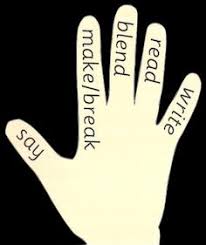 Don’t show your child the word, just say it to them. Use the magnetic board.Sound of the weekCommon wordsReadingWritingMaths/NumberHWBTopicNew sound ‘th’ and revise p,n,r and mUse your magnetic boards and letters to make and write as many words as you can with these sounds/letters. Cut and stick activity sheet.thin, thick,thumb, threeAllocated phonic games on bug club. thisthatthenWrite a sentence for each of your common words. Outdoor spelling activities – Choose an activity to practise your spelling words.Allocated bug club book.Be a word detective and make a list of all the tricky words you can find in your book. Can you retell the story/what happened at the beginning, middle and end in your own words?Share storybooks at home. Be a sound and word detective looking for sounds or words you know.Have a look at a comic, magazine or paper and see if you can find any words you know.Character description – Invent a new character and write a sentence to describe your Character. OrChoose a character from your favourite book to draw and write some words to describe what your character looks like. Remember the following:finger spacescapital lettersfull stopsound words out. Practise writing the letters – s, f and e correctly.(See Handwriting jingles sheet)Dictation of sentence – ask a grown up to read the following sentences to you a word at a time and see if you can use your sounds to write the sentences.She went to the shop to get a brush. Come with us to the shop and then you can run back. PatternIdentify the missing numbers within the range 0 - 30. Go higher if you can.Count in multiples of 2, 5 and 10.Counting in two’s with Rodhttps://www.bbc.co.uk/bitesize/clips/zw6n34j Supermovers clip https://www.bbc.co.uk/teach/supermovers/ks1-maths-counting-with-john-farnworth/zbct8xs Missing numbers worksheetSumdogKeep practising your number formation. (See Miss Kinnaird’s video). Continue to practise counting to 10 and back and to 20 and back and to 30 and writing these numbers.Addition and SubtractionTo round off our Addition and Subtraction unit of work, try some missing number problems, for example4 + ? = 10? + 5 = 96 - ? = 3? – 5 – 1Ordinal numbershttps://www.bbc.co.uk/bitesize/topics/zhsspg8/articles/zn4ynrd Watch the video clip and then click on the hand icon for an interactive game. Safe and unsafe medicinesPowerpoint presentationFold a piece of A4 paper in half. Label one side safe medicines and the other side unsafe medicines. Draw and label if you can pictures of safe and unsafe medicines under the correct heading. Some PE activities from chart.Joe Wicks workoutsCosmic yoga.Write down three things that made you happy this week. BirdsUsing your bird book draw your favourite bird and write a sentence about it.Art Attack Powerpoint and task – create a self portrait picture. 